Town of Quintana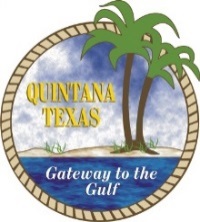 May 16th, 2014 / 6:30 PMSpecial MeetingAGENDAMeeting Location: Council Chambers, Quintana Town Hall, 814 N. Lamar St., Quintana, TX. 77541Mayor: Gary Wilson
Council Members: Linda Martin, Mayor Pro Temp	 	Harold Doty	Chris Kall		           Jeff Kapala, EMC				Barrett Blackwell		City Attorney: Alan PetrovAgenda Items:	Item 1: Call meeting to order by Mayor 	Item 2: Pledge of Allegiance 	Item 3: Citizens/Visitors comments to CouncilPlease fill out an “Appearance before Council” form in order to address the Council, 6:45 pm to the Town Secretary.  Speakers are normally limited to FIVE minutes.  Time limits can be adjusted by the Mayor as to accommodate more or fewer speakers.  The purpose of this item is to allow citizens/visitors an opportunity to address the Council on issues that are not the subject of a public hearing.  Any item requiring a Public Hearing will allow citizens/visitor to speak at the time that item appears on the agenda as indicated by a Public Hearing.  Items that are subject matter to the jurisdiction of the Town Council include Town policy and legislative issues. Issues regarding daily operational or administrative matters should first be dealt with at the administrative level by calling Town Hall at 979-233-0848 during regular business hours. Please remember that the Texas Penal Code Section 42.05. DISRUPTING MEETING OR PROCESSION states that (a) A person commits an offense if, with intent to prevent or disrupt a lawful meeting, procession, or gathering, he/she obstructs or interferes with the meeting, procession, or gathering by physical action or verbal utterance. And that (b) an offense under this section is a Class B misdemeanor.                   Item 4: Discuss/Consider Approval and Adoption of Ordinance 2014-04 “Canvass of Election” Item 5: Newly Elected Officers take Oath of Office & File Statement of Officer for Council positions, sworn in by City Attorney, Alan PetrovItem 6: Discuss/Consider and Approve Minutes from April 14th, 2014 Regular Meeting Item 7: Discuss/Consider and Approve Minutes from May 1st, 2014 Special MeetingItem 8: Discuss/Consider and Approve April 2014 FinancialsItem 9: Discuss/Consider and Approve Resolution 2014-05 Legal Review Process for Contracts and/or Agreements for the Town of Quintana.Item 10: Discuss/Consider and negotiate for amicable agreement with Freeport LNG regarding possible Pipeline Crossings located at Holly Street, Lance Goodwin, FLNG and Shaw Ottis, FLNG EMAIL ATTACHMENTItem 11: Discuss/Consider and take necessary actions for lawn care contractItem 12: Discuss/Consider scheduled increase to $36,000.00 from City of Freeport for Fire & EMS Department beginning October 1, 2014	LETTER ATTACHMENTItem 13: Discuss/Consider Beach Nourishment Plan from Port of Freeport Item 14: Discuss/Consider and Approve Resolution 2014-02 revision for Setting Fees for Equipment used in the Maintenance of the Public Beach, revising 2012-09 & 2013-05.Item 15: Discuss/Consider and Approve Resolution 2014-03 revision for Designating the Mayor to Act forand on behalf of the Town of Quintana in dealing with the Texas General Land Office for the Purpose of Applying for State Assistance to Clean and Maintain the Public Beach; Revision of Resolutions 2012-08 & 2013-06.Item 16: Discuss/Consider and Approve Resolution 2014-04 revision of Erosion Response Plan 	Amendment to the Dune Protection and Beach Access Plans for Brazoria County, Village of Surfside Beach, Town of Quintana, and City of Freeport, Revision of Resolutions 2012-05 & 2013-07.Item 17: Discuss/Consider and take any necessary actions regarding Freeport LNG Liquefaction              Expansion Plans and Updates on FLNG negotiations from City Attorney, Alan Petrov Item 18: Discuss/reconsideration and/or rescind and take any necessary actions regarding the agreement from City of Freeport for Extraterritorial Jurisdiction (ETJ) Boundaries with Town of QuintanaUpdates from Mayor and Council Members Item 19: AdjournIn compliance with the Americans with Disabilities Act, if you plan to attend this public meeting and you have a disability that requires special arrangements, please contactCity Secretary, Tammi Cimiotta at 979-233-0848 at least 24 hours prior to the meeting so that reasonable accommodations can be made to assist in your participationin the meeting. The Municipal Building is wheel chair accessible from the front entrance. Special seating will be provided in the Council Chambers. I hereby certify that atrue and correct copy of the foregoing “Notice of Regular Meeting “for the Town of Quintana was posted within its corporate limits of the Town of Quintana, at 814 N. Lamar, Quintana, Texas, on the 12th day of May, 2014 at 4:00 pm, the same being at least 72 hours prior to the time and date of the above mentioned meeting. ____________________________________Gary Wilson, MayorRemoved from public posting on this ________ day of May, 2014.	  Attest:											     _______________________________________					           		Tammi Cimiotta, City SecretaryTown of Quintana 814 N. Lamar Quintana, TX. 77541www.quintanatx.org AGENDA ITEMS:Item 1:	Call meeting to order by Mayor @ _________pmItem 2:	Pledge of Allegiance by _________________________Item 3:	Citizens/Visitors comments to CouncilItem 4: Discuss/Consider Approval and Adoption of Ordinance 2014-04 “Canvass of Election” Decision: ___________________________________________________________	Motion__________ Second___________ For/Against/Abstain____________Item 5: Newly Elected Officers take Oath of Office & File Statement of Officer for Council positions, sworn in by City Attorney, Alan PetrovDecision: ___________________________________________________________	Motion__________ Second___________ For/Against/Abstain____________Item 6: Discuss/Consider and Approve Minutes from April 14th, 2014 Regular Meeting Decision: ___________________________________________________________	Motion__________ Second___________ For/Against/Abstain____________Item 7: Discuss/Consider and Approve Minutes from May 1st, 2014 Special MeetingDecision: ___________________________________________________________	Motion__________ Second___________ For/Against/Abstain____________Item 8: Discuss/Consider and Approve April 2014 FinancialsDecision: ___________________________________________________________	Motion__________ Second___________ For/Against/Abstain____________Item 9: Discuss/Consider and Approve Resolution 2014-05 Legal Review Process for Contracts and/or Agreements for the Town of Quintana.Decision: ___________________________________________________________	Motion__________ Second___________ For/Against/Abstain____________Item 10: Discuss/Consider and negotiate for amicable agreement with Freeport LNG regarding possible Pipeline Crossings located at Holly Street, Lance Goodwin, FLNG and Shaw Ottis, FLNG EMAIL ATTACHMENTDecision: ___________________________________________________________	Motion__________ Second___________ For/Against/Abstain____________Item 11: Discuss/Consider and take necessary actions for lawn care contractDecision: ___________________________________________________________	Motion__________ Second___________ For/Against/Abstain____________Item 12: Discuss/Consider scheduled increase to $36,000.00 from City of Freeport for Fire & EMS Department beginning October 1, 2014	LETTER ATTACHMENTDecision: ___________________________________________________________	Motion__________ Second___________ For/Against/Abstain____________Item 13: Discuss/Consider Beach Nourishment Plan from Port of Freeport Decision: ___________________________________________________________	Motion__________ Second___________ For/Against/Abstain____________Item 14: Discuss/Consider and Approve Resolution 2014-02 revision for Setting Fees for Equipment used in the Maintenance of the Public Beach, revising 2012-09 & 2013-05.Decision: ___________________________________________________________	Motion__________ Second___________ For/Against/Abstain____________Item 15: Discuss/Consider and Approve Resolution 2014-03 revision for Designating the Mayor to Act forand on behalf of the Town of Quintana in dealing with the Texas General Land Office for the Purpose of Applying for State Assistance to Clean and Maintain the Public Beach; Revision of Resolutions 2012-08 & 2013-06.Decision: ___________________________________________________________	Motion__________ Second___________ For/Against/Abstain____________Item 16: Discuss/Consider and Approve Resolution 2014-04 revision of Erosion Response Plan 	Amendment to the Dune Protection and Beach Access Plans for Brazoria County, Village of Surfside Beach, Town of Quintana, and City of Freeport, Revision of Resolutions 2012-05 & 2013-07.Decision: ___________________________________________________________	Motion__________ Second___________ For/Against/Abstain____________Item 17: Discuss/Consider and take any necessary actions regarding Freeport LNG Liquefaction              Expansion Plans and Updates on FLNG negotiations from City Attorney, Alan Petrov Decision: ___________________________________________________________	Motion__________ Second___________ For/Against/Abstain____________Item 18: Discuss/reconsideration and/or rescind and take any necessary actions regarding the agreement from City of Freeport for Extraterritorial Jurisdiction (ETJ) Boundaries with Town of QuintanaDecision: ___________________________________________________________	Motion__________ Second___________ For/Against/Abstain____________UPDATES: Mayor/Council membersItem 19: AdjournMotion to adjourn by_______________ Seconded by_____________Approved with a Vote of _____/____/_____	Adjourned at __________PM